ATA 02/2017Aos vinte e nove dias do mês de março de dois mil e dezessete, às 15h, na sala 106 do CLC, a Profa. Sílvia Costa Kurtz dos Santos, representante da Área de Inglês e Chefe pro tempore da Câmara de Extensão, deu continuidade à reunião que elegeu a Profª Aline Coelho da Silva como chefe da CaExt, a fim de tratar de outros assuntos, em conformidade com a vontade de todos os membros presentes, professores representantes de áreas: Mayara Bataglin Raugust, Libras; Mitizi de Miranda Gomes, Literatura; Aline Coelho da Silva, Espanhol; Ana Maria da Silva Cavalheiro, Francês; Maria Nilse Schneider Alemão; Rejane Flor Machado, Português; Ricardo Zimmermann Fiegenbaum, Jornalismo, bem como da servidora técnica-administrativa Daniela Silva Agendes, secretária da CaExt. A secretária Daniela lembrou a necessidade de entrega dos relatórios finais dos projetos dos Cursos de Extensão de Línguas e sugeriu que fossem encaminhados ad referendum, pela Direção, à PREC, antes da próxima reunião do Conselho do CLC. A profª Aline sugeriu que a inscrição de candidatos a ministrante dos Cursos de Extensão de Línguas se dê via internet, com abertura do edital antes das férias e encerramento nos primeiros dias de aula do calendário da graduação. Foi acertado que o edital será único para selecionar ministrantes de todas as línguas. A secretária Daniela informou que não há garantia de oferta de bolsas PROBEC para custear o trabalho dos ministrantes, e lembrou da possibilidade de a CaExt pagar uma bolsa-auxílio aos alunos, caso não haja bolsas oficiais. Ainda com relação ao projeto dos Cursos de Línguas – a partir de agora, sob coordenação da profª Aline – a profª Sílvia sugeriu que a carga horária dos professores colaboradores do projeto seja padronizada. Por fim, a profª Aline sugeriu haver reuniões com maior frequência, conforme a demanda dos cursos. Nada mais havendo a tratar, a reunião foi encerrada às 15h30min e lavrou-se a presente ata, que deverá ser assinada pelos presentes.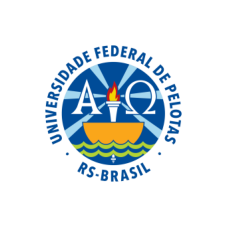 Ministério da Educação – MECUniversidade Federal de Pelotas – UFPelCentro de Letras e Comunicação – CLCCâmara de Extensão – CaExt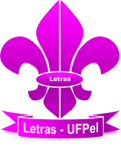 